ТЕРРИТОРИАЛЬНАЯ ИЗБИРАТЕЛЬНАЯ КОМИССИЯ
ГОРОДА УССУРИЙСКА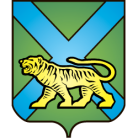 РЕШЕНИЕ г. УссурийскО назначении ответственных лицза работу со средствами видеонаблюденияв территориальной избирательной комиссии города Уссурийска при проведении выборов Президента Российской Федерации18 марта 2018 годаРуководствуясь пунктом 9 статьи 26 Федерального закона от 12 июня 2002 года № 67-ФЗ «Об основных гарантиях избирательных прав и права 
на участие в референдуме граждан Российской Федерации», на основании  пункта 3.5 Порядка применения средств видеонаблюдения и трансляции изображения, трансляции изображения в сети Интернет, а также хранения соответствующих видеозаписей на выборах Президента Российской Федерации 18 марта 2018 года», утвержденного постановлением Центральной избирательной комиссии Российской Федерации от 20 декабря 2017 года          № 116/943-7  территориальная избирательная комиссия города УссурийскаРЕШИЛА:Определить ответственных лиц из числа членов территориальной избирательной комиссии города Уссурийска (далее – ТИК) с правом решающего голоса за работу со средствами видеонаблюдения в ТИК, назначенных в ТИК по предложениям политических партий, при проведении выборов Президента Российской Федерации 18 марта 2018 года:- Божко Надежду Михайловну;- Манькову Илону Юрьевну.Разместить настоящее решение на официальном сайте администрации Уссурийского городского округа в разделе «Территориальная избирательная комиссия города Уссурийска» в информационно-телекоммуникационной сети «Интернет».Председатель комиссии                                                             О.М. МихайловаСекретарь комиссии	    			                                     С.В. Хамайко29 января 2018 года                        № 63/428